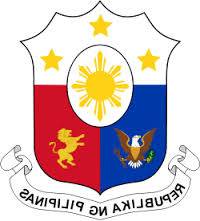 Republic of the PhilippinesPHILIPPINE STATISTICS AUTHORITY Lanao del NorteREQUEST FOR QUOTATIONThe Philippine Statistics Authority (PSA) through its Special Bids and Awards Committee (SBAC) will undertake shopping method for the procurement of Office Supplies for 2015 POPCEN. Details of the procurement are as follows:Please quote your lowest price on the item/s listed on the next page and submit the quotation not later than 12:00 nn on July 03, 2015 thru telefax (063) 221-6433, email, psaldn@yahoo.com or personally at the Philippine Statistics Authority, Provincial Office, Barnuevo Bldg., Badelles St. Ext., Pala-o, Iligan City.      OSLER M. MEJARES                   Chairperson, SBACTerms and Conditions:All entries must be typewritten/printed legibly in the Bid Form. Failure to use this form will result to disqualification of your bid.Late submission of quotation shall not be accepted.Bids exceeding the ABC shall be disqualified. Terms of Payment shall be made through check payable to the supplier.Please submit/update your registration with the PSA (please disregard if you have already submitted/updated your registration with us), If none yet, submit, together with your quotation the photocopy of  your DTI /SEC registration, Municipal and business permit, and current ITR and Phil. Government Electronic Procurement System (PhilGEPS) Registration. Award of contract shall be made to the lowest quotation, and complies with the specifications and other terms and conditions as stated in the RFQ.The Lowest bidder shall be informed immediately and shall be asked to submit additional requirements within three days after the opening of bids or during post qualification.The PSA reserves the right to reject any or all bid proposals, or declares the bidding a failure, or not to award the contract, and makes no assurance that a contract shall be entered into as a result of this invitation.After having carefully read and accepted your Terms and Conditions. I/We quote you on the item  noted above at _______________________________________________________________.Printed Name of authorized representative/Signature    Position: Name of Company:    Address:				                                          Email Address: Fax No.:                        Tel No.:                                                             Cellphone No. Canvasser:                                                          Date:                                                      Name of Project      Office Supplies for 2015 POPCENSolicitation           PR-2015-057Location               PSA-LDN office, Pala-o, Iligan CityBrief Description   Office Supplies for 2015 Census of PopulationQuantity                  13,588Approved Budget for the Contract (ABC)     P243,032.00Date of Delivery